Výukový materiál vytvořený v rámci projektu „EU peníze školám“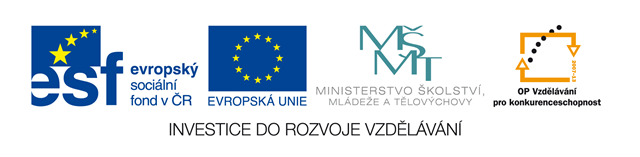 Škola: Střední škola právní – Právní akademie, s.r.o.Typ šablony:	III/2 Inovace a zkvalitnění výuky prostřednictvím ICTProjekt: 				CZ.1.07/1.5.00/34.0236Tematická oblast:	ÚčetnictvíAutor: 				Ing. Vlasta StrakováTéma: 				RozvahaČíslo materiálu: 		VY_32_INOVACE_UC_03_rozvahaDatum tvorby: 		17. 4. 2013Anotace: 	Prezentace je určena pro žáky 2., 3. 4. ročníku SŠ, slouží k procvičení učiva a ověření znalostí žáků.Klíčová slova: 	rozvaha, aktiva, pasivaROZVAHAAktiva a pasiva sestavujeme do přehledné tabulky – ROZVAHYZLATÉ PRAVIDLO ROZVAHYSOUČET AKTIV SE MUSÍ ROVNAT SOUČTU PASIVPříklad na jednoduchou rozvahuVýrobní hala				4 mil. Kč  	►	AktivaMateriál na výrobu		3 mil. Kč 	►	AktivaPeníze na běžném účtu	1 mil. Kč 	►	AktivaZávazky vůči dodavatelům	2 mil. Kč	►													PasivaKrátkodobý úvěr				4 mil. Kč	►													PasivaNevyplacené mzdy 			1 mil Kč	►													PasivaCVIČENÍCVIČENÍ – ŘEŠENÍPříklady na procvičenípříklad -  Firma ABC copy, s.r.o. má v soupisu majetku a zdrojů jeho krytí k 1. 1. 20XX zachyceny tyto položky:Materiál		800		BÚ				1 000	Peníze		100		Dodavatelé	1 900příklad - V soupisu majetku a zdrojů jeho krytí má firma Bartex k 1. 1. 20XX zapsány tyto položky:	Materiál			800		Zboží 			500Odběratelé		660		BÚ				1 000Peníze			40			Zaměstnanci	400Úvěr				500		ZK				1 100Dodavatelé		800		Závazky vůči FÚ	200příklad - K 1. 1. 20XX je v soupisu majetku a zdrojů jeho krytí: pokladna 		120,-	 budova		2 300,- úvěr				450,-	 dluh u FÚ	500,- ZK			  2 890,-	 ceniny		150,- běžný účet		810,-	 odběratelé	840,-  dodavatelé		500,-	 materiál	400,-	zaměstnanci	680,- 	 PC			400,-	Příklady na procvičení - výsledkypříklad		ΣA = ΣP = 	1 900,-příklad		ΣA = ΣP =	3 000,-příklad		ΣA = ΣP =	5 020,-ZDROJEMrkosová J.: Účetnictví 2011, vydání první, Brno, Computer Press, a.s., 2011, ISBN 978-80-251-3422-1Není-li uveden zdroj, je použitý materiál z vlastních zdrojů autorky.AKTIVAPASIVAStálá aktivaVlastní zdroje Oběžná aktivaCizí zdrojeAktiva celkemPasiva celkemAktivaAktivaPasivaPasivaVýrobní hala4 mil. Kč  Závazky vůči dodavatelům2 mil. KčMateriál na výrobu3 mil. KčKrátkodobý úvěr4 mil. KčPeníze na běžném účtu1 mil. KčNevyplacené mzdy1 mil KčAktiva celkem8 mil. KčPasiva celkem8 mil. Kčvýrobní budovy15 mil. Kčprovozní úvěr3 mil. Kčběžný účet u Komerční banky2,6 mil. Kčšicí a entlovací stroje1 mil. Kčdluh vůči autoservisu1,2 mil. Kčnákladní automobily9 mil. Kčdlužné mzdy3,8 mil. KčZákladní kapitál1,4 mil. Kčzávazek vůči dodavateli9,8 mil. Kčpohledávky za odběrateli6,4 mil. KčAktivaAktivaPasivaPasivaRozvahová položkav mil. KčRozvahová položkav mil. Kč výrobní budovy15  základní kapitál14,2nákladní automobily4  dluh vůči autoservisu1,2 šicí a entlovací stroje1  dlužné mzdy3,8 běžný účet u Komerční banky2,6  závazek vůči dodavateli9,8  pohledávky za odběrateli6,4  Aktiva celkem29Pasiva celkem29